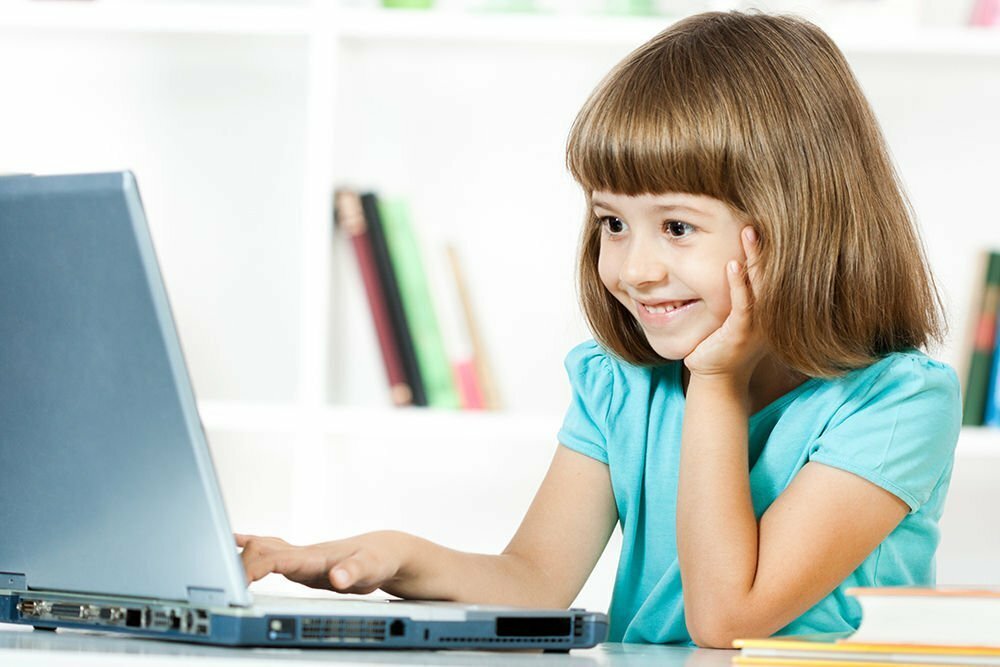 МЕТОДИЧЕСКИЕ РЕКОМЕНДАЦИИ«Организация образовательного процесса с применением электронного обучения и дистанционных образовательных технологий в период режима дистанционного обучения»Подготовил методист МБУДО «Дом детского творчества Железнодорожного округа» Наталья Анатольевна Елфимова Рекомендовано педагогам дополнительного образованияКурск – 2020 г.Содержание1. Основные рекомендации									32. Планирование дистанционного обучения						33. Рекомендации по работе с инструментами дистанционного обучения		54. Как и о чем говорить с родителями							65. Гигиена дистанционного обучения							7Дистанционный формат обучения, как и любой новый формат, это эксперимент, и требует гибкого подхода. Определите для себя, какое время уйдет на изменение учебного процесса, будьте готовы тестировать различные сценарии и инструменты. Важно найти удобный вам и вашему детскому объединению формат дистанционного обучения.ОСНОВНЫЕ РЕКОМЕНДАЦИИ:Не пытайтесь сделать все и сразу. Спокойно обдумаете, какие из ваших целей реально достигнуть в период дистанционного обучения.Выберите один-два самых простых инструмента для дистанционного обучения и начните работу с них. Не пытайтесь использовать сразу много новых инструментов.Чем проще, понятнее и реалистичнее будут ваши учебные сценарии в период дистанционного обучения - тем больше вероятность их реализовать и получить необходимый результат.Помните, что к новому формату адаптируетесь не только вы, но также ученики и их родители - они испытают такую же тревогу, как и вы.ПЛАНИРОВАНИЕ ДИСТАНЦИОННОГО ОБУЧЕНИЯ1 ШАГОпределите цели и задачи на период дистанционного обученияПоставьте реалистичные цели и задачи на период дистанционного обучения, например: освоить материал, запланированный учебной программой, научить детей работать с онлайн-инструментами и т. д.В зависимости от цели вы будете планировать обучение, подбирать сценарии и инструменты работы.Хорошо, если вашей личной целью на это период станет получение опыта, который вы сможете и дальше использовать в стандартном процессе обучения (например, при работе с часто болеющими детьми).2 ШАГПересмотрите учебные планы на период дистанционного обученияОпределите, все ли учащиеся могут перейти на обучение в дистанционном формате.По возможности откажитесь или сведите к минимуму изучение нового материала, сосредоточьтесь на повторении ранее пройденного. Если это невозможно, попробуйте в период дистанционного обучения разбирать более простые темы. Эта рекомендация касается в первую очередь учащихся начальной школы, которым сложно самостоятельно осваивать новый материал.Когда вы определитесь с материалом, который будете изучать в период карантина, подумайте, как лучше разбить это материал на блоки, в какой логике оптимально с ним работать.3 ШАГВыберите инструменты, которые будете использовать в период дистанционного обученияПомните, что методика определяет инструменты, а ненаоборот. Инструменты нужно подбирать, исходя из учебных целей.Ограничьтесь минимальным набором дистанционных инструментов: одного-двух для начала вполне достаточно, чтобы и вам, и ученикам было удобно. Чем проще будут эти инструменты, тем лучше.После того, как вы освоили конкретный инструмент, оцените, насколько вам и ученикам удобно с ним работать. Достигаете ли вы желаемых результатов? Будьте готовы заменить инструмент, если вам некомфортно его использовать.Обязательно протестируйте новый инструмент самостоятельно, прежде чем использовать его в работе с учениками.4 ШАГПересмотрите планирование учебного дня на период дистанционного обученияОдна из важных задач в планировании - задать себе и детям понятный ритм, вернуть ту, в хорошем смысле, рутину, к которой все привыкли в обычном формате обучения.Четкое расписание, понятные рамки позволят снизить тревожность детей и родителей.5 ШАГПродумайте порядок контроля и поощрения учащихсяПринимайте во внимание, что дистант - это новый для детей формат.Поощряйте за успешно выполненные задания Достаточно будет контроля за самим фактом участия детей в дистанционном обучении.Главный критерий в этом случае - соблюдение сроков. Если работа не была выполнена в обозначенный вами срок, обсудите это с учащимся. При этом не нужно полностью перекладывать контроль на родителей - задание давали именно вы, и обратной связи дети ждут от вас.Когда вы определили для себя порядок занятий, обязательно подробно расскажите о новых правилах ученикамРЕКОМЕНДАЦИИ ПО РАБОТЕ С ИНСТРУМЕНТАМИ ДИСТАНЦИОННОГО ОБУЧЕНИЯВидеоконференции (видеоуроки)Помните, что для учащихся формат видеоконференций в новинку - как и для вас. Отведите время на адаптацию, пусть первые занятия в новом формате будут проще, короче и «свободнее».Первые несколько видеозанятий могут оказаться для вас сильным стрессом, поэтому важно создать максимально комфортную обстановку.Как организовать комфортные условия для проведения видеоуроков?- Используйте белый, нейтральный или однородный фон. Это поможет сконцентрироваться и не отвлекаться. - Источник света ни в коем случае не должен находиться за вашей спиной. Позаботьтесь о том, чтобы верхний свет был ярким. Дополнительно осветить лицо можно с помощью обычной настольной лампы.- Найдите удобное для себя место, стул или кресло, в котором вы сможете долго просидеть без ощущения усталости.- Не забывайте проветривать помещение – это способствует концентрации, вы будете медленнее уставать.- Не забудьте о воде. От дополнительного стресса горло тоже пересыхает сильнее. Позаботьтесь о том, чтобы рядом с вами стояла чашка с чаем или водой.- Если вы привыкли жестикулировать, сядьте перед камерой так, чтобы ваша жестикуляция была видна.- Попробуйте усилить эмоциональную экспрессию, сделать мимику более выразительной. Говорите громче. Помните, что экран «гасит» вашу энергетику примерно наполовину, поэтому важно быть более активным и эмоциональным, чем обычно. Контролируйте себя, чтобы не переутомиться.Кроме того, люди порой кажутся чуть более суровыми, суетливыми, неприветливыми или напряженными, когда их снимает камера.Обращайте на это внимание, чтобы поддерживать комфортную обстановку на занятии.- Технические детали: не забудьте зарядить устройство, заранее проверьте интернет-соединение.- Заранее проверьте все приложения, презентации и дополнительные материалы, которые вы будете использовать в ходе обучения.Убедитесь, что учащиеся хорошо видят ваше лицо. Они будут более внимательны, если вы создадите «эффект присутствия».Меняйте изображение во время трансляции. Используйте функцию демонстрации экрана (она есть в большинстве сервисов видеосвязи), предусмотрите смену слайдов или интерактивный разборзадания.Делайте больший акцент на приветствии в начале занятия, чем обычно. Стандартного «здравствуйте, давайте приступим к работе» может оказаться недостаточно. Скажите, что вы рады видеть собравшихся. Посмотрите на состав участников и отметьте, сколько собралось людей: «Нас уже шестнадцать человек, можем начинать».«Отмечайте» посещения: перечисляйте учеников по именам, здоровайтесь с каждым, кто подключился к трансляции, улыбайтесь, спрашивайте, как дела. Эти приемы также создают эффект присутствия.КАК И О ЧЁМ ГОВОРИТЬ С РОДИТЕЛЯМИ?При организации дистанционного обучения педагогу важно максимально подробно рассказать родителям:- какие инструменты будут использованы в ходе обучения; - как будет организован образовательный процесс в целом; - как будет организован учебный день; - в чем заключается роль родителя.Обсудите с родителями эти вопросы, это поможет им снизить тревожность. Проговорите, что вы понимаете, что детям будет сложно даваться переход на дистанционный формат работы, и вы максимально поддержите учащихся.Что нужно обсудить с родителями?Расскажите, какие инструменты вы будете использовать в ходе обучения (скайп, и т. д.) и чему конкретно вы просите родителей научить ребенка: запускать программу, выходить в эфир, отвечать на вопросы в чате и т.п. Лучше всего, если сначала вы самостоятельно изучите эти инструменты и составите понятную, конкретную инструкцию для родителей. Можно посоветовать провести тестовое включение, проверить, что ребенок умеет пользоваться всеми нужными функциями. Мотивация для родителей здесь простая: чем лучше родители обучат ребенка, тем меньше потребуется их участия.Попросите родителей организовать для ребенка рабочее пространство - место, где он сможет заниматься учебой и его не будут отвлекать.Попросите родителей помочь ребенку выстроить режим дня и соблюдать дисциплину. Важно помнить, что дисциплина вырабатывается и формируется у ребенка поэтапно. Родителям стоит увеличить уровень контроля на начальном этапе перехода к дистанционному обучению: уделять ребенку больше внимания, почаще звонить, спрашивать об успехах. Постепенно контроль должен стать более мягким.Дистанционное обучение - возможность для ребенка стать более ответственным. Объясните родителям, что они могут подключить ребенка к планированию дня. С детьми помладше можно вместе составлять список дел, а подросткам – использовать приложение - органайзер на смартфоне.Объясните родителям, как важно помнить, что ребенок пробует для себя новый формат работы и в такой ситуации нормально, что не все получается сразу. Возможно, какие-то дни будут сложнее, чем другие. Важно давать себе и ребенку передышку - давление вряд ли окажет нужный эффект.Договоритесь с родителями проводить еженедельные скайп- конференции, продумайте формы сбора обратной связи. Понятная схема взаимодействия также снижает тревожность.Если родители не готовы подключать ребенка к онлайн-обучению, подготовьте для них список тем для изучения, заданий для отработки.ГИГИЕНА ДИСТАНЦИОННОГО ОБУЧЕНИЯВажно помнить, что онлайн-обучение предполагает определенную гигиену труда, важно не навредить детям в этот период. Достаточно соблюдать несколько простых правил.СанПиН предполагает перерывы в работе за компьютером.Попросите детей делать простую зарядку для глаз. В интернете можно найти много рекомендаций - например, на портале «Я Учитель».Если ваш урок – первое дистанционное занятие за день, попросите детей проверить, что в комнате включен свет, и они сидят от компьютера на расстоянии вытянутой руки.Сделайте родителей своими союзниками: расскажите им правила работы ребенка за компьютером, попросите помощи в контроле их соблюдения.